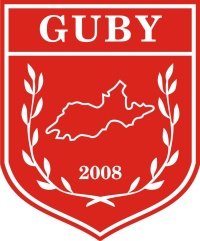 ÇANAKKALE ONSEKİZ MART ÜNİVERSİTESİGÖKÇEADA UYGULAMALI BİLİMLER YÜKSEKOKULUGASTRONOMİ VE MUTFAK SANATLARI BÖLÜMÜ LİSANS PROGRAMI 2017-2018 BAHAR DÖNEMİ BİRİNCİ SINIF BÜTÜNLEME SINAV TARİHLERİÇANAKKALE ONSEKİZ MART ÜNİVERSİTESİGÖKÇEADA UYGULAMALI BİLİMLER YÜKSEKOKULUGASTRONOMİ BÖLÜMÜ LİSANS PROGRAMI 2017-2018 BAHAR DÖNEMİ BİRİNCİ SINIF BÜTÜNLEME SINAV TARİHLERİÇANAKKALE ONSEKİZ MART ÜNİVERSİTESİGÖKÇEADA UYGULAMALI BİLİMLER YÜKSEKOKULUGASTRONOMİ BÖLÜMÜ LİSANS PROGRAMI 2017-2018 BAHAR DÖNEMİ İKİNCİ SINIF BÜTÜNLEME SINAV TARİHLERİÇANAKKALE ONSEKİZ MART ÜNİVERSİTESİGÖKÇEADA UYGULAMALI BİLİMLER YÜKSEKOKULUGASTRONOMİ VE MUTFAK SANATLARI BÖLÜMÜ LİSANS PROGRAMI 2017-2018 BAHAR DÖNEMİ İKİNCİ SINIF BÜTÜNLEME SINAV TARİHLERİÇANAKKALE ONSEKİZ MART ÜNİVERSİTESİGÖKÇEADA UYGULAMALI BİLİMLER YÜKSEKOKULUGASTRONOMİ BÖLÜMÜ LİSANS PROGRAMI 2017-2018 BAHAR DÖNEMİ ÜÇÜNCÜ SINIF BÜTÜNLEME SINAV TARİHLERİÇANAKKALE ONSEKİZ MART ÜNİVERSİTESİGÖKÇEADA UYGULAMALI BİLİMLER YÜKSEKOKULUGASTRONOMİ BÖLÜMÜ LİSANS PROGRAMI 2017-2018 BAHAR DÖNEMİ DÖRDÜNCÜ SINIF BÜTÜNLEME SINAV TARİHLERİDERSTARİHSAATDERSLİKGözetmen / Öğretim ElemanıTürk Dili II(Öğr.Gör.Yadigar ERCAN SAYDAM)18.06.201811:00 Derslik 12Araş.Gör.Necati KARAKAŞAtatürk İlkeleri ve İnkılap Tarihi II (Öğr.Gör.Gizem Erda ERDEN)18.06.201812:00Derslik 12-Temel Sanat Eğitimi(Öğr.Gör.Burçin GENİŞ)19.05.201810:00Derslik 12-Yabancı Dil II(Öğr.Gör.Diba ŞENTÜRK)19.06.201813:00 Derslik 12Araş.Gör.Necati KARAKAŞBeslenmenin Temel İlkeleri(Öğr.Gör.Dr.Damla ÖZSAYIN)20.06.201810:00Derslik 12-Mesleki Güvenlik ve İlkyardım(Öğr.Gör.Emrecan AKIN)21.06.201810:00Derslik 12-Mutfak Teknikleri II(Öğr.Gör.Özkan YAZAR)22.06.201810:00Derslik 12-DERSTARİHSAATDERSLİKGözetmen / Öğretim ElemanıTürk Dili II(Öğr.Gör.Yadigar ERCAN SAYDAM)18.06.201811:00 Derslik 12Araş.Gör.Necati KARAKAŞAtatürk İlkeleri ve İnkılap Tarihi II (Öğr.Gör.Gizem Erda ERDEN)18.06.201812:00Derslik 12-Gastronomi Tarihi(Öğr.Gör.Gizem Erda EREN)19.06.201810:00Derslik 11-Yabancı Dil II(Öğr.Gör.Diba ŞENTÜRK)19.06.201813:00 Derslik 12Araş.Gör.Necati KARAKAŞBeslenmenin İlkeleri ve Menü Planlama(Öğr.Gör.Dr.Damla ÖZSAYIN)20.06.201810:00Derslik 12-Hayvansal Gıda Ürünleri(Öğr.Gör.Dr.Damla ÖZSAYIN)21.06.201810:00Derslik 11-Temel Mutfak II(Öğr.Gör.Özkan YAZAR)22.06.201810:00Derslik 12-DERSTARİHSAATDERSLİKGözetmen / Öğretim ElemanıGastronomi Kültür(Öğr.Gör.Selin YILMAZ)18.06.201812:00Derslik 1-İşlenmiş Et(Öğr.Gör.Özkan YAZAR)18.06.201813:00Derslik 12-İnsan Ekolojisi ve Sürdürülebilirlik(Öğr.Gör.Dr.Damla ÖZSAYIN)19.06.201812:00Derslik 1-Temel İşletmecilik(Dr.Öğr.Üyesi Mehmet ÇAVUŞOĞLU)19.06.201811:00Derslik 12-Gıda Politikası(Öğr.Gör.Dr.Damla ÖZSAYIN)20.06.201812:00Derslik 12-Temel Mutfak IV(Öğr.Gör.Ufuk ATEŞ)21.06.201812:00Derslik 1-DERSTARİHSAATDERSLİKGözetmen / Öğretim Elemanıİşlenmiş Et Ürünleri(Öğr.Gör.Özkan YAZAR)18.06.201813:00Derslik 12-Gıda Teknolojisi(Dr.Öğr.Üyesi Mehmet ÇAVUŞOĞLU)18.06.201814:00Derslik 12-Genel İşletme(Dr.Öğr.Üyesi Mehmet ÇAVUŞOĞLU)19.06.201811:00Derslik 12-Rekreasyon ve Animasyon(Öğr.Gör.Emrecan AKIN)19.06.201814:00Derslik 1-Gıda Politikaları(Öğr.Gör.Dr.Damla ÖZSAYIN)20.06.201812:00Derslik 12-Yemek Stilistliği ve Fotoğrafçılık(Öğr.Gör.Rıdvan VARLI)20.06.201811:00Derslik 11-Protokol ve Görgü Kuralları(Öğr.Gör.Rıdvan VARLI)21.06.201811:00Derslik 1Yöresel Mutfak II(Öğr.Gör.Özkan YAZAR)21.06.201813:00Derslik 12-İletişim Temelleri(Öğr.Gör.Rıdvan VARLI)22.06.201811:00Derslik 11DERSTARİHSAATDERSLİKGözetmen / Öğretim ElemanıMutfak Fransızcası II(Öğr.Gör.Gönül AKPOLAT)18.06.201810:00Derslik 11 -Gastronomi Araştırmaları I(Dr.Öğr.Üyesi Mehmet ÇAVUŞOĞLU)18.06.201815:00Derslik 12-Uygulama Atölyesi II(Öğr.Gör.Özkan YAZAR)19.06.201809:00Derslik 12-Yiyecek ve İçecek Yönetimi(Öğr.Gör.Müesser KORKMAZ)19.06.201815:00Derslik 11Restoran Yönetimi(Öğr.Gör.Müesser KORKMAZ)20.06.201815:00Derslik 11-Türk Gastronomi Kültürü(Öğr.Gör.Müesser KORKMAZ)20.06.201816:00Derslik 12-Ziyafet Organizasyonu ve Yönetimi(Dr.Öğr.Üyesi Neşe AYDIN)21.06.201814:00Derslik 11-Mutfak İngilizcesi II(Öğr.Gör.Diba ŞENTÜRK)21.06.201815:00Derslik 12-Protokol ve Görgü Kuralları(Öğr.Gör.Rıdvan VARLI)22.06.201812:00Derslik 1-Türk Mutfağı II(Öğr.Gör.Ufuk ATEŞ)22.06.201813:00Derslik 12-DERSTARİHSAATDERSLİKGözetmen / Öğretim ElemanıProfesyonel Beceri Atölyesi II(Öğr.Gör.Ufuk ATEŞ)18.06.201809:00Derslik 12-Coğrafya ve Turizm(Öğr.Gör.Selin YILMAZ)19.06.201809:00Derslik 12-Girit Mutfağı II(Dr.Öğr.Üyesi Neşe AYDIN)20.06.201809:00Derslik 11 -Fransız Mutfağı II(Öğr.Gör.Ufuk ATEŞ)21.06.201809:00Derslik 11-Mutfak İngilizcesi IV(Öğr.Gör.Diba ŞENTÜRK)22.06.201809:00Derslik 12-Girişimcilik II(Dr.Öğr.Üyesi Mehmet ÇAVUŞOĞLU)22.06.201814:00Derslik 12-